DATA:31.03.2021Temat dnia: Pisanki wielkanocneCele główne: − rozwijanie myślenia przyczynowo-skutkowego, − rozwijanie sprawności fizycznej. Cele operacyjne: Dziecko: − układa obrazki historyjki według kolejności zdarzeń, − aktywnie uczestniczy w ćwiczeniach gimnastycznych.                                            Przebieg zajęć                                                       I• Zabawa badawcza Poznajemy budowę jajka. Jajka: kurze, przepiórcze, strusie (lub ich obrazki), jajka kurze – gotowane i surowe.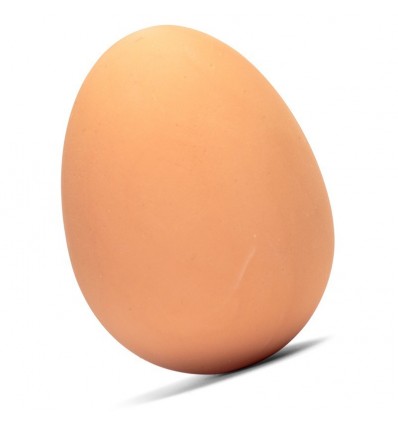 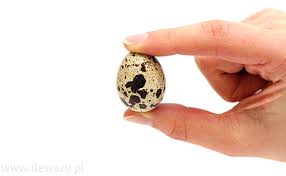 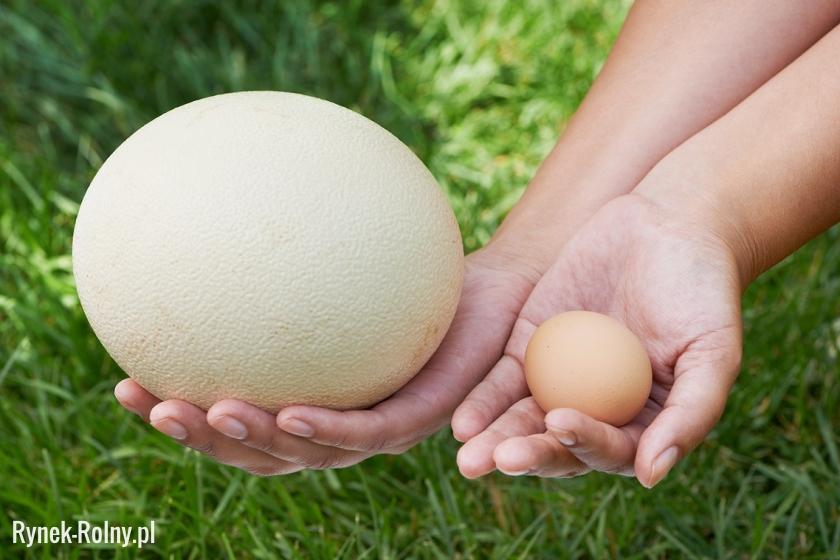 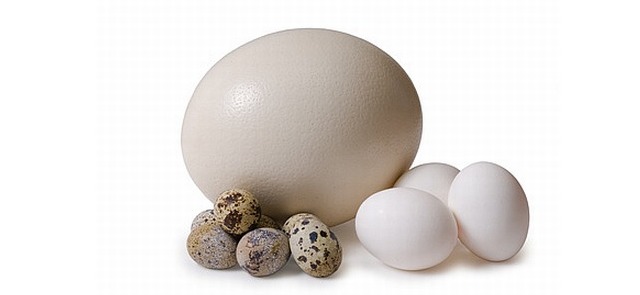  Dzieci oglądają jajka: kurze, przepiórcze i strusie (lub ich obrazki) porównują ich wielkość i kolorystykę, wypowiadają się na temat ich kształtu; podają przykłady zwierząt, które wykluwają się z jajek. • Rodzic rozbija przed dzieckiem jajko.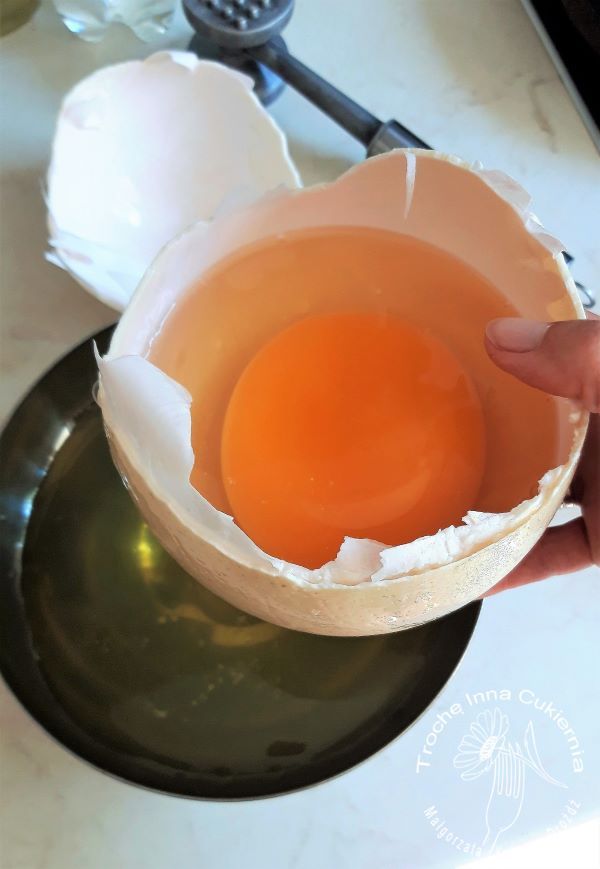 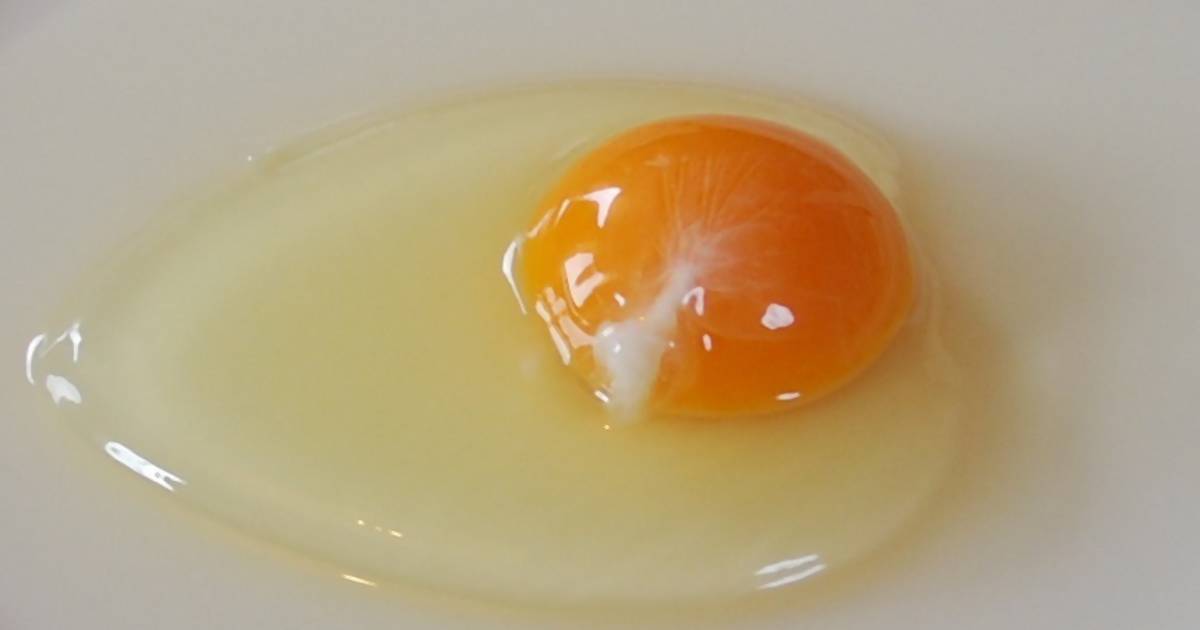 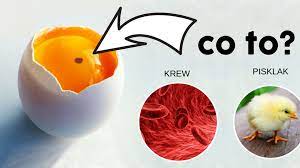 Dzieci oglądają jego zawartość, nazywają poszczególne części składowe: skorupka, białko, żółtko. Zwraca uwagę na zarodek i wyjaśnia dzieciom, że kurczątka wykluwają się z jajek, w których są zarodki. • Oglądanie pocztówek i obrazków związanych z Wielkanocą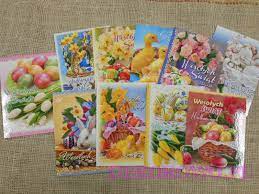 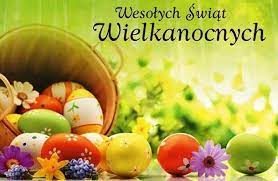 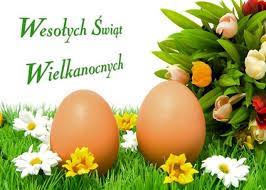 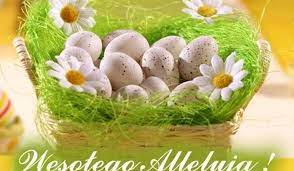 - zwracanie uwagi na powtarzające się na nich elementy, wypowiadanie się na ich temat. Pocztówki, obrazki związane z Wielkanocą.• Odkrywam siebie. Litery i liczby, s. 74. • Kolorowanie pól z literami tworzącymi nazwy zdjęć, znajdującymi się w tabeli. • Tworzenie wyrazów z liter i sylab. Czytanie ich. • Odkrywam siebie. Litery i liczby, s. 75. • Nazywanie zdjęć. Odszukiwanie na końcu kart kartoników z ich nazwami. Wycinanie ich, a potem przyklejanie pod odpowiednimi zdjęciami• Słuchanie kilku ciekawostek na temat pisanek. Zwyczaj zdobienia jaj w czasie Wielkanocy ma w Polsce długą tradycję (od X wieku). Najpopularniejszą i najstarszą techniką zdobienia jaj jest technika batikowa polegająca na nanoszeniu wosku przy użyciu tak zwanego pisaka (małego lejka z blachy, osadzonego na patyczku) lub przy użyciu szpilki. Do innych technik należy wyskrobywanie wzorów przy użyciu ostrego narzędzia; oklejanie jaj wycinankami z papieru, tkaniną; malowanie farbami różnego rodzaju oraz wytrawianie wzorów kwasem (dawniej z kiszonej kapusty, obecnie – kwasem solnym). 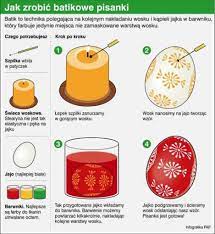 • Karta pracy, cz. 3, nr 58. − Obejrzyjcie obrazki. Zaznaczcie kolejność zdarzeń w historyjce, rysując w okienkach przy obrazkach odpowiednią liczbę kropek lub pisząc właściwe liczby.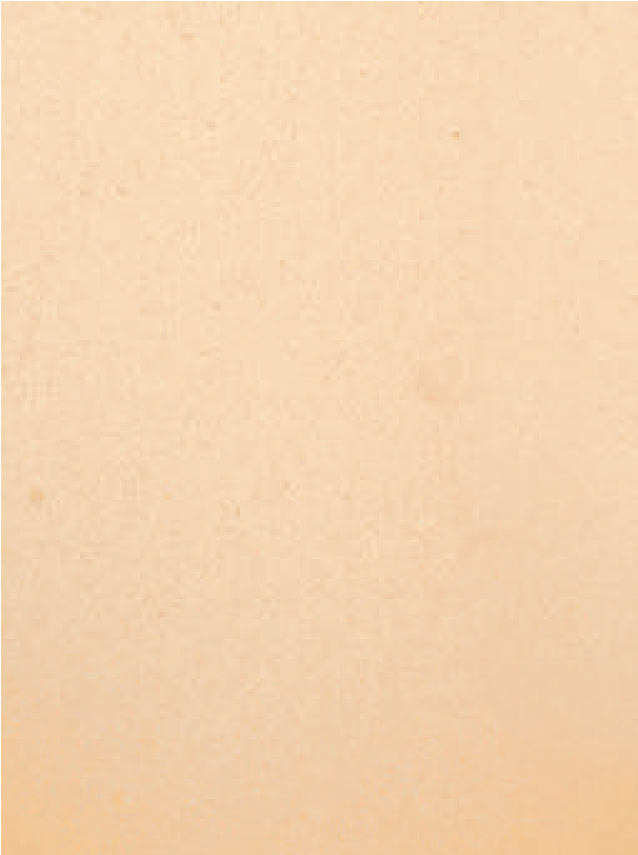 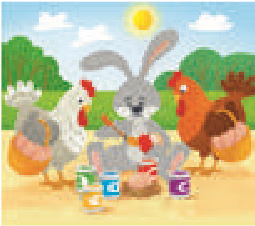 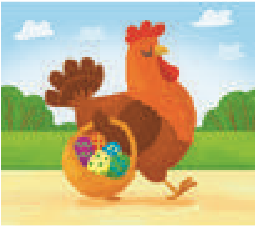 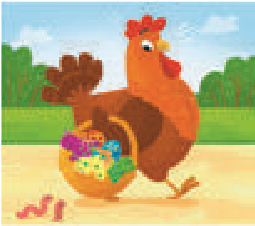 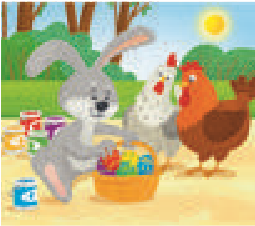 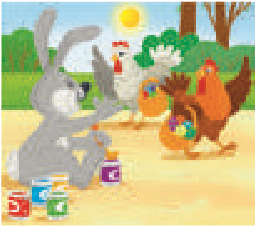 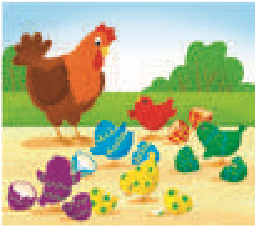 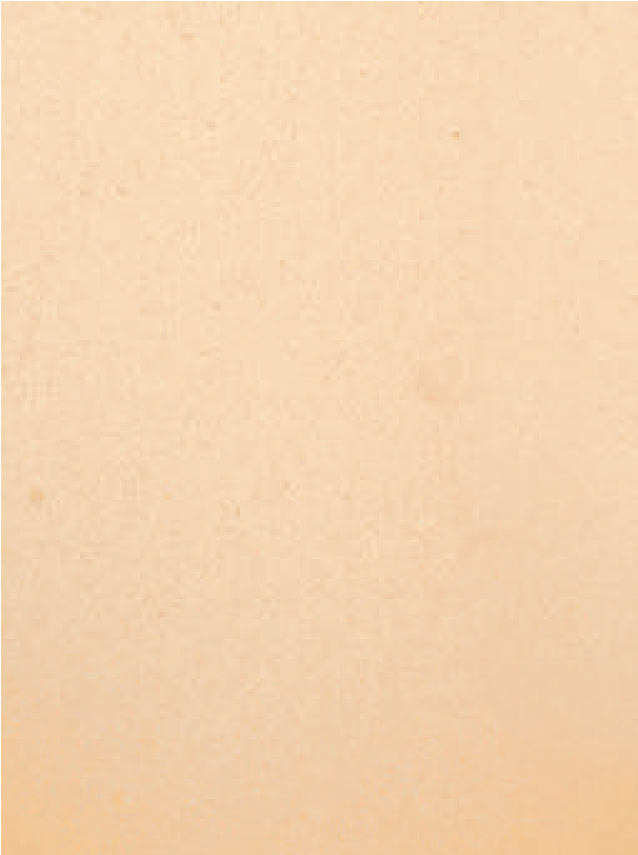 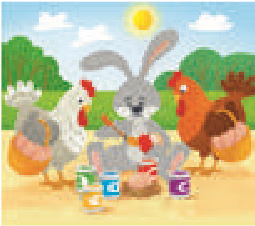 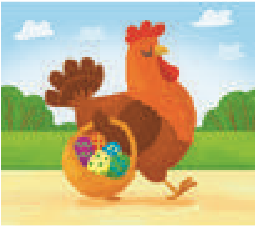 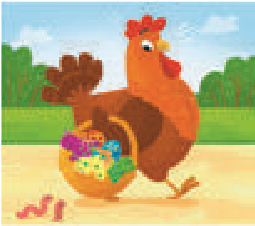 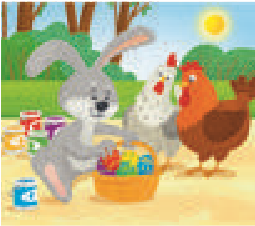 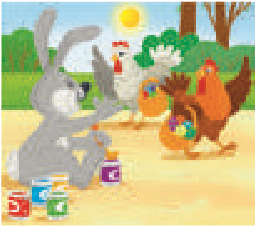 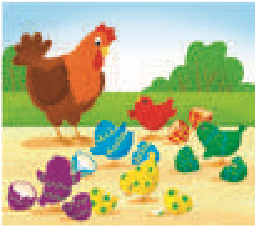 IIIWysiewanie w doniczkach lub skrzynkach zboża i rzeżuchy (w ziemi i na wacie). • Oglądanie nasion zboża i rzeżuchy; porównywanie ich wyglądu. Nasiona zboża i rzeżuchy. • Podział na sylaby słów: zboże, rzeżucha. • Podział na głoski słów: zboże, rzeżucha. • Przybliżenie tradycji wysiewania nasion zbóż i rzeżuchy przed Wielkanocą; zaproponowanie założenia w kąciku przyrody zielonego ogródka. • Będzie potrzebne do hodowli roślin. Doniczki, skrzynki, ziemia, wata, nasiona, woda, folia samoprzylepna. • Pokaz sposobu, w jaki wysiewamy nasiona do ziemi i na watę. • Samodzielne działania dzieci. • Wysiewanie nasion do ziemi w skrzynkach lub doniczkach oraz na zmoczoną watę owiniętą wokół doniczki odwróconej do góry dnem.• Ozdabianie skrzynek (doniczek) elementami wyciętymi z folii samoprzylepnej – symbolami wielkanocnymi, np.: baziami, barankami, kaczuszkami, kurczątkami, pisankami. • Systematyczne obserwowanie wzrostu roślin, pielęgnowanie ich, degustowanie.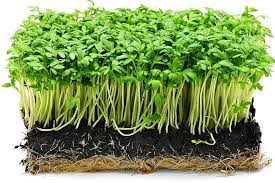 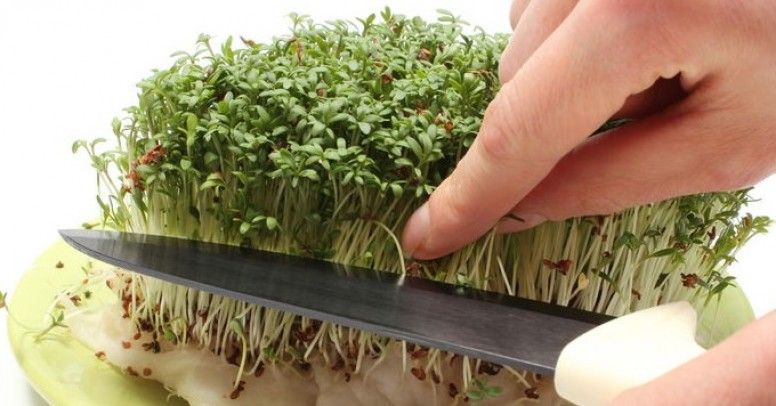 Karta pracy, cz. 3, nr 59. − Mówcie rymowankę i rysujcie po śladach jajek. Potem mówcie rymowankę i samodzielnie rysujcie kontury jajek. Pokolorujcie rysunki jajek. − Przeczytajcie tekst razem z rodzicem. Rodzic będzie czytać zdania, wy będziecie je powtarzać. Zilustrujcie przeczytane zdania.